Īpašuma ,,Centrs”, zemes vienība “Bez adreses” ar kadastra apzīmējumu 7046 008 0129 Bērzaunes pagastā, Madonas novadā, iznomāšanaIznomāšanas mērķis – lauksaimniecība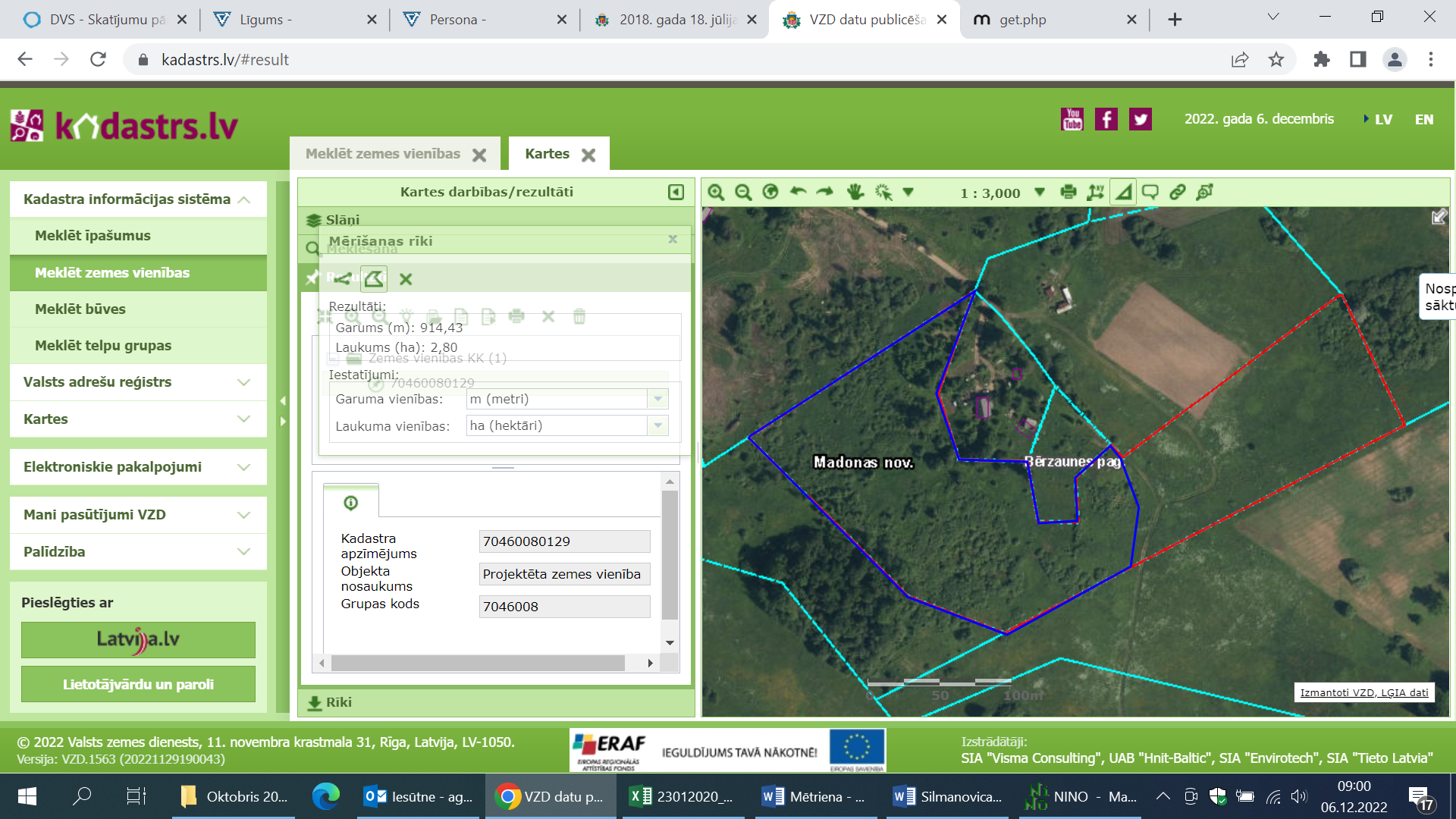 Zemesgabals: iznomājamā platība 2,8 haNekustamā īpašuma sastāvs: sastāv no  zemes vienības  ar kadastra apzīmējumu 7046008 129 Statuss: Pašvaldībai piekritīga zeme Lietošanas mērķis – zeme, uz kuras galvenā saimnieciskā darbība ir lauksaimniecībaApgrūtinājumi: nav noteikti